  		Nom:_______________________		Date:______________________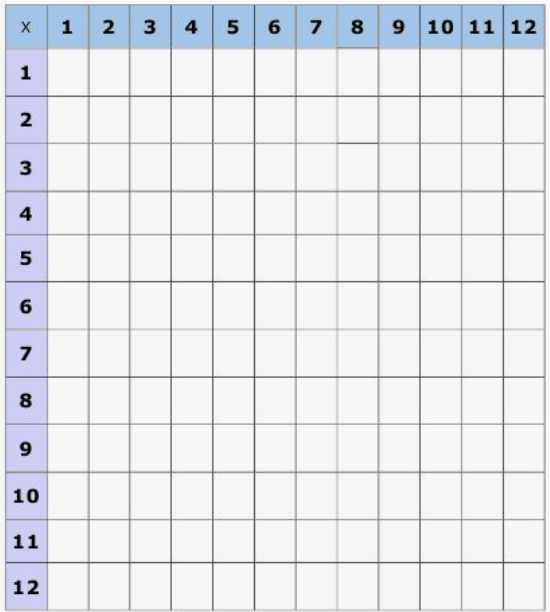 Nom:_______________________		Date:______________________